Запустить Microsoft Teams и в строке: Адрес для входа прописать Логин и нажать Вход.
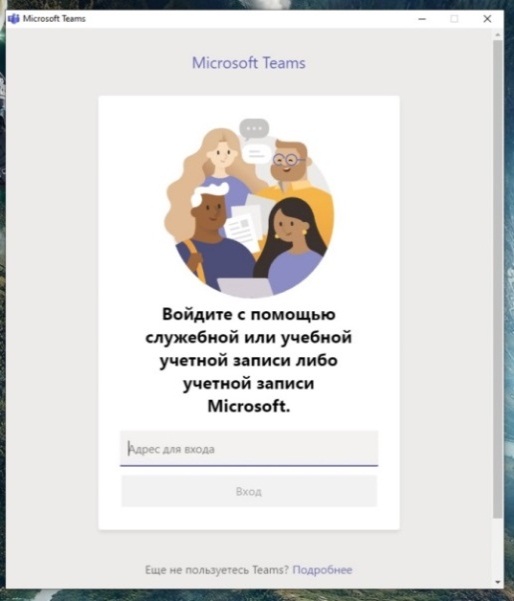 После Пропишите пароль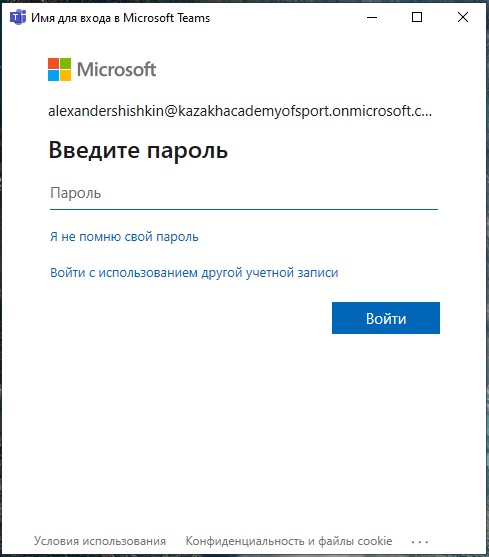 и нажмите войти.При первом заходе в программу она вас попросит поменять пароль на новый. В первой строчке пропишите пароль который мы вам выдали ( по стандарту это qwerty@123 ). 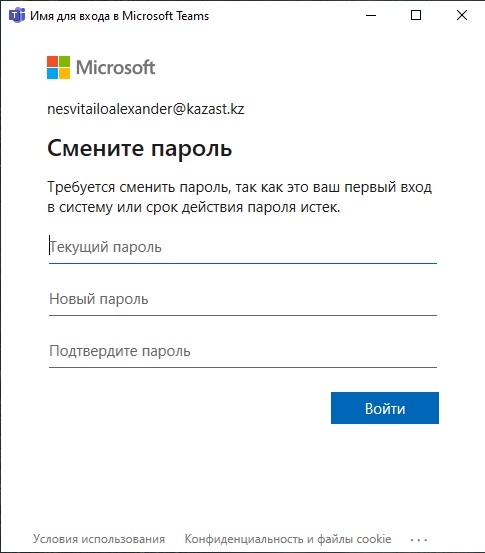 В двух других напишите новый ( не забудьте записать куда-нибудь ваш пароль, чтобы не забыть при следующем входе в программу ). Новый пароль должен быть сложный. Вот вам пример: flower@026Как только вы зашли в программу Microsoft Teams нажмите на раздел Команды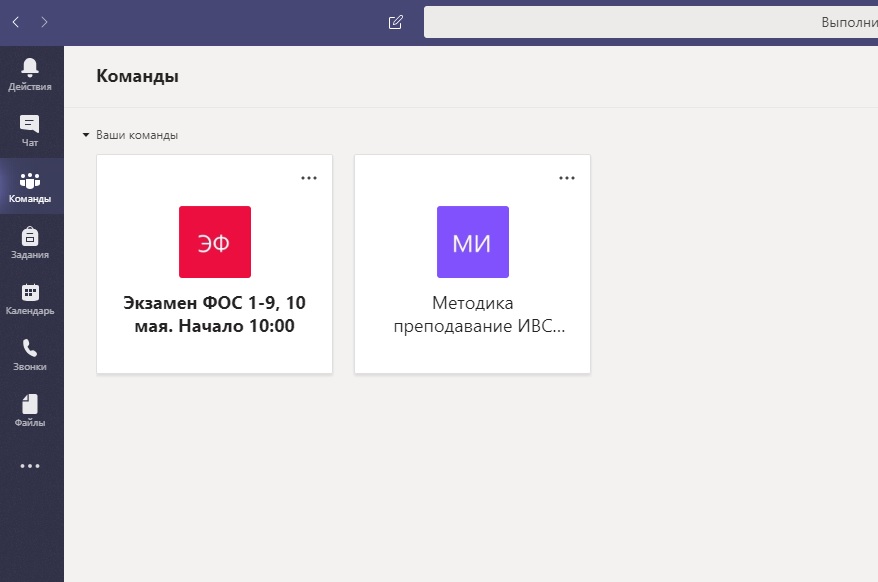 И найдите свой класс с предстоящим экзаменом. В нашем случае это Экзамен ФОС 1-9. НажмитеПопав в класс нажмите на раздел Задания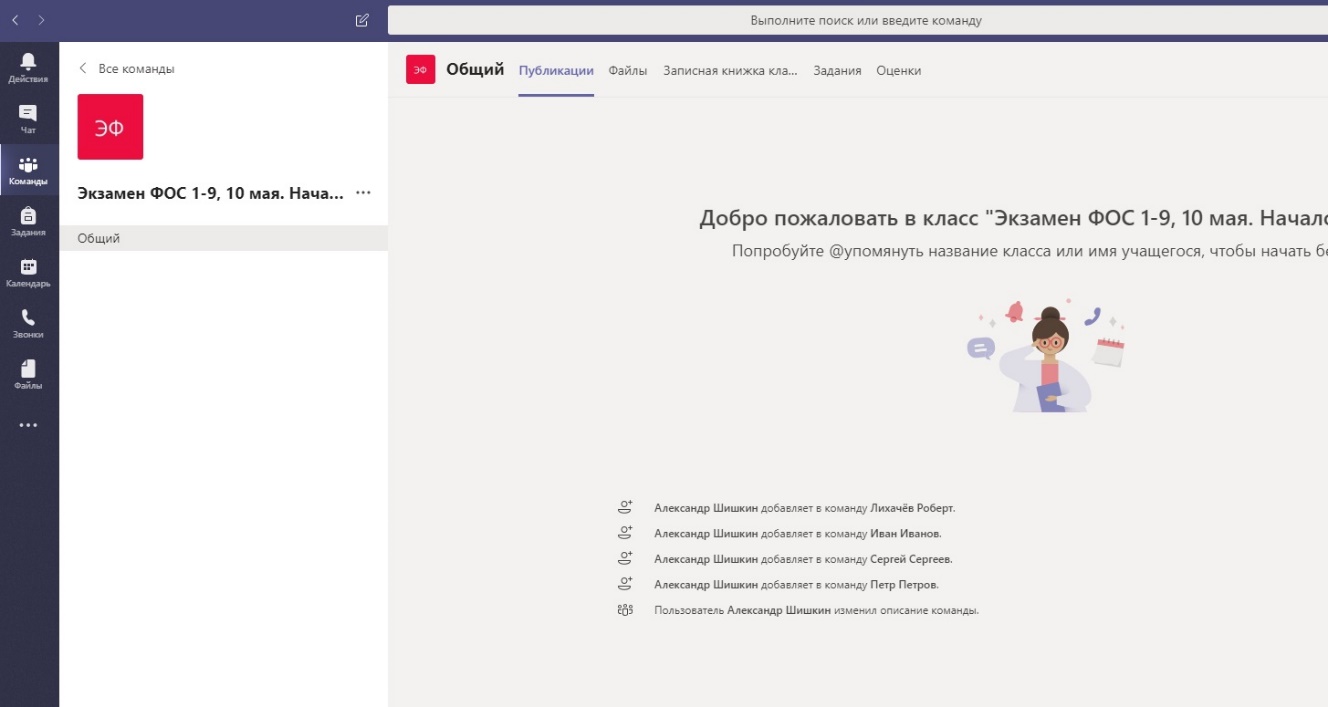 И мы видим что нам назначили задание и время на выполнение задания закончится в 10:40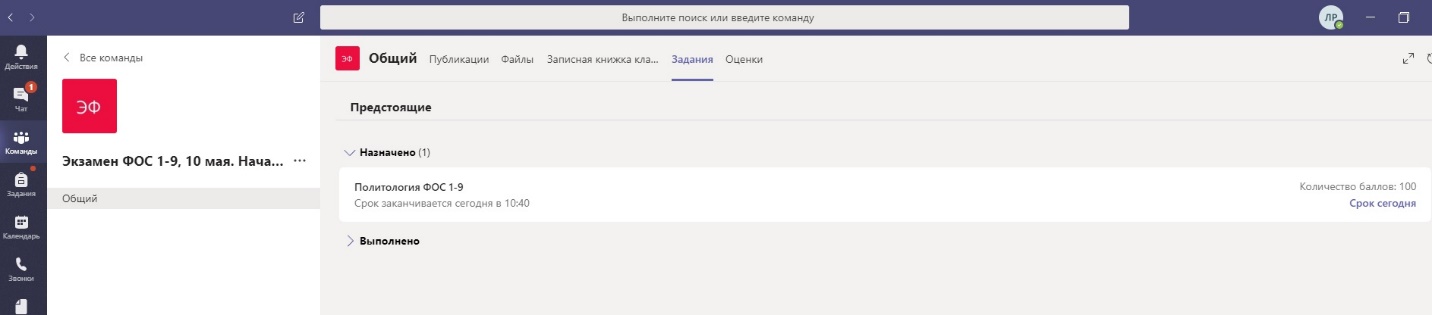 Нажмём вот сюда чтобы перейти к заданиюУ вас есть два способа ответить на билет. Сейчас я вам покажу первый способ. Нажимаем на три точки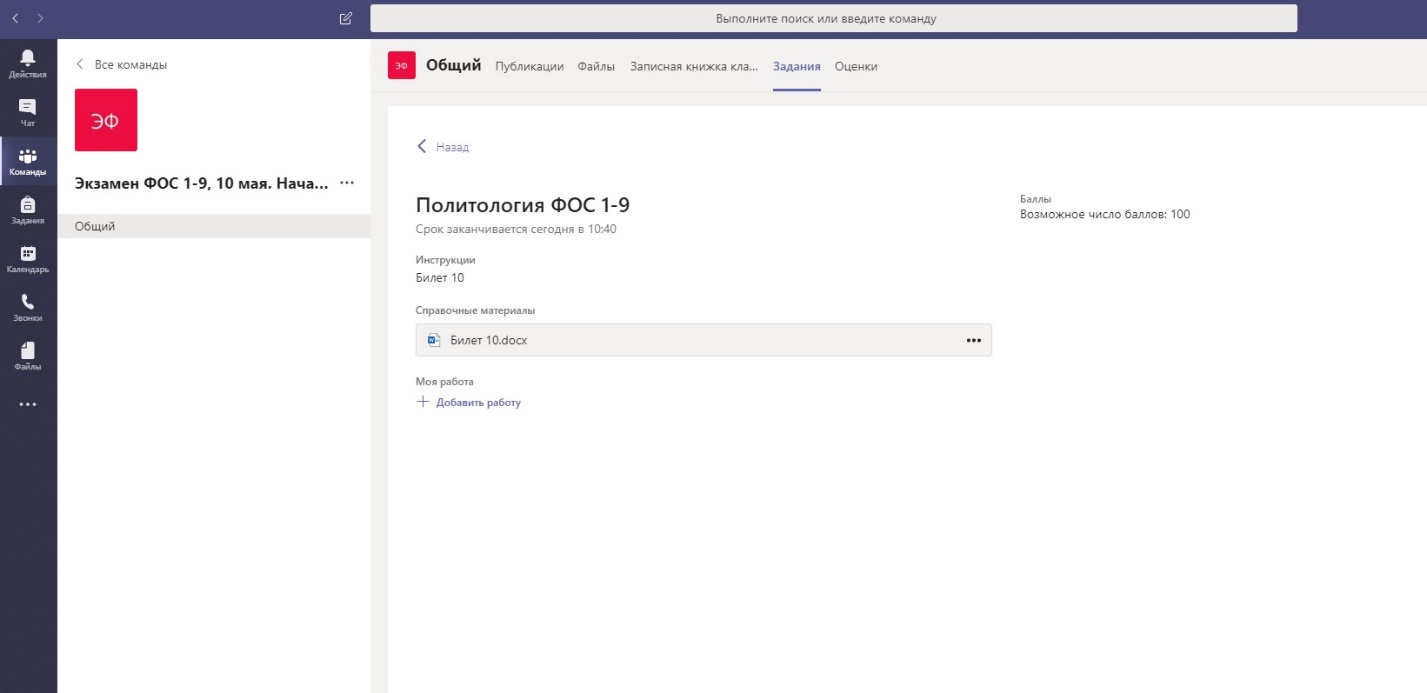 И у нас выйдет список. Нажимаем на Скачать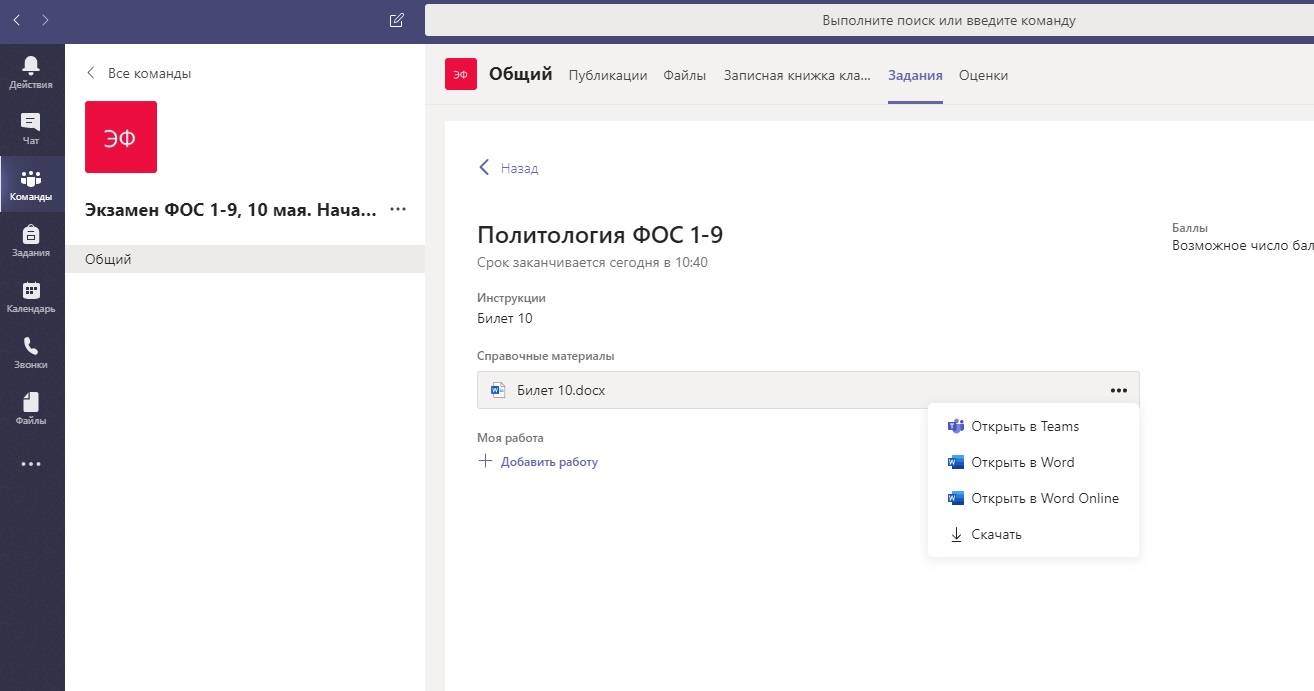 Сверху будет написано куда скачался ваш билет. По стандарту он сохраняет в папку Загрузки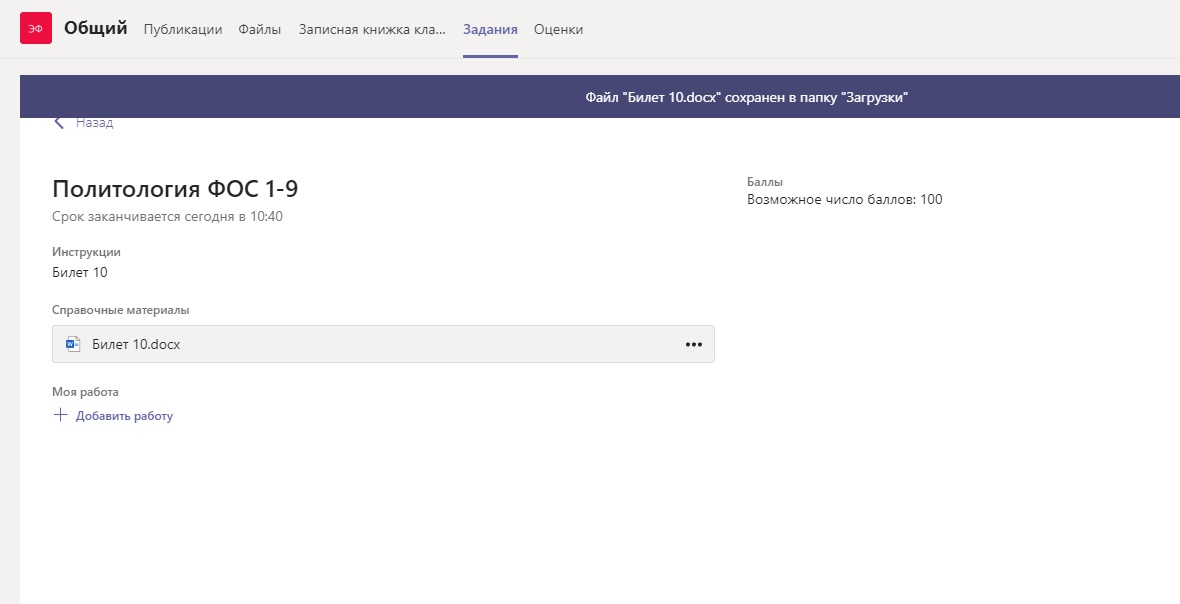 Заходим в загрузки и видим наш билет. 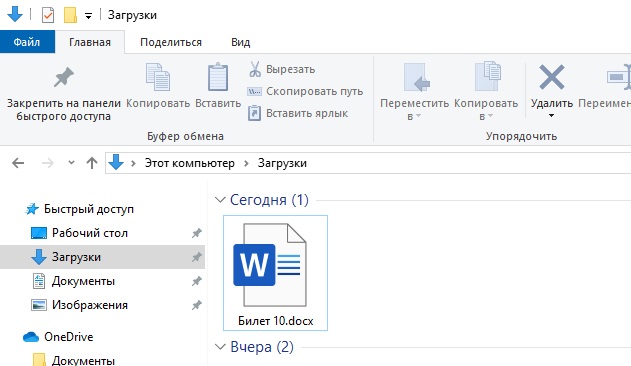 Открываем наш билет и начинаем отвечаем на него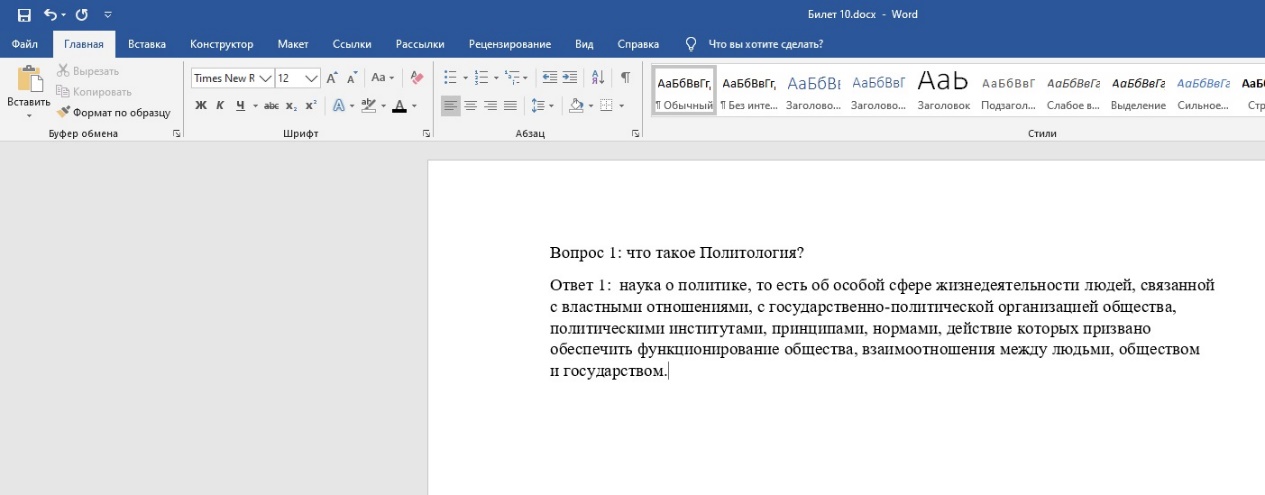 Как закончили с ответами, нажимаем на файлСохранить как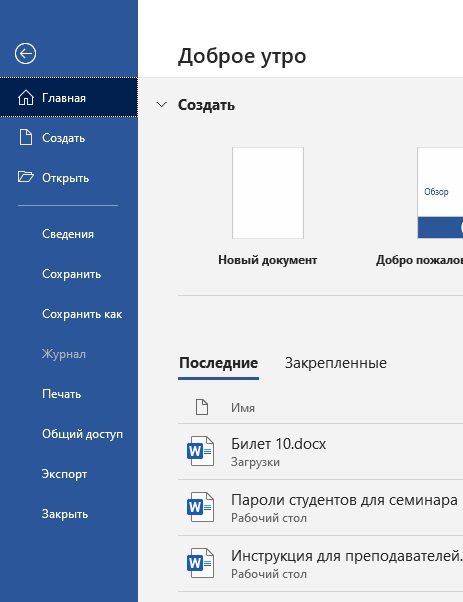 Далее нажимаем на Обзор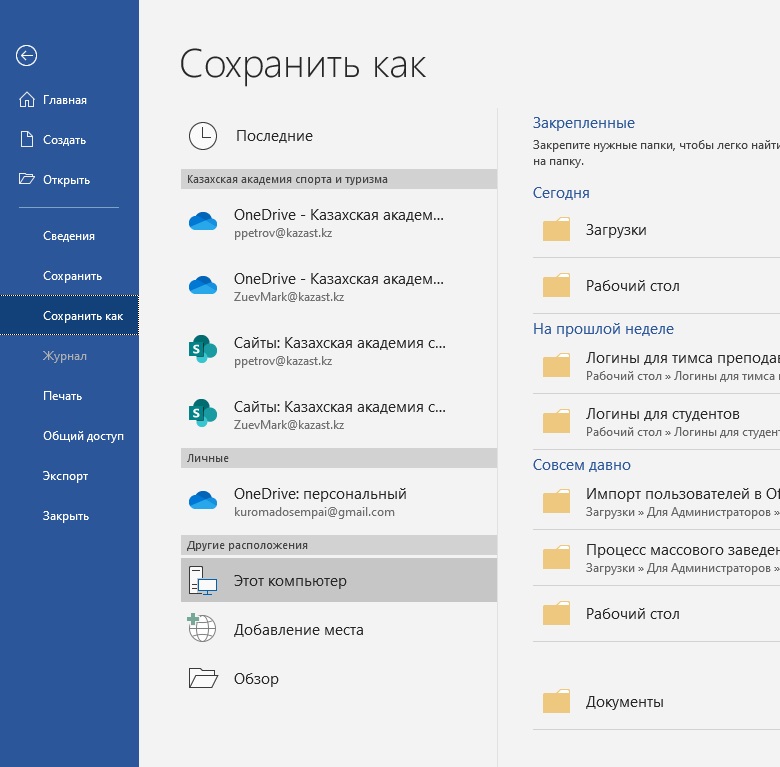 Указываем путь куда мы хотим сохранить билет с ответом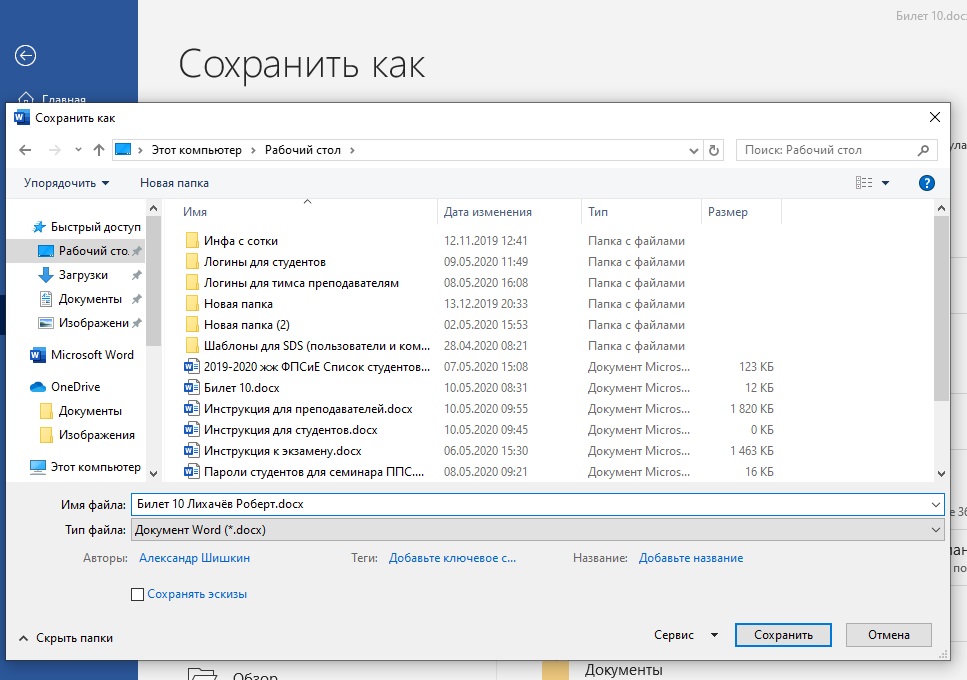 И подписываем рядом с билетом свою фамилию и имя. Нажимаем сохранитьВозвращаемся обратно в Microsoft Teams. Нажимаем на Добавить работу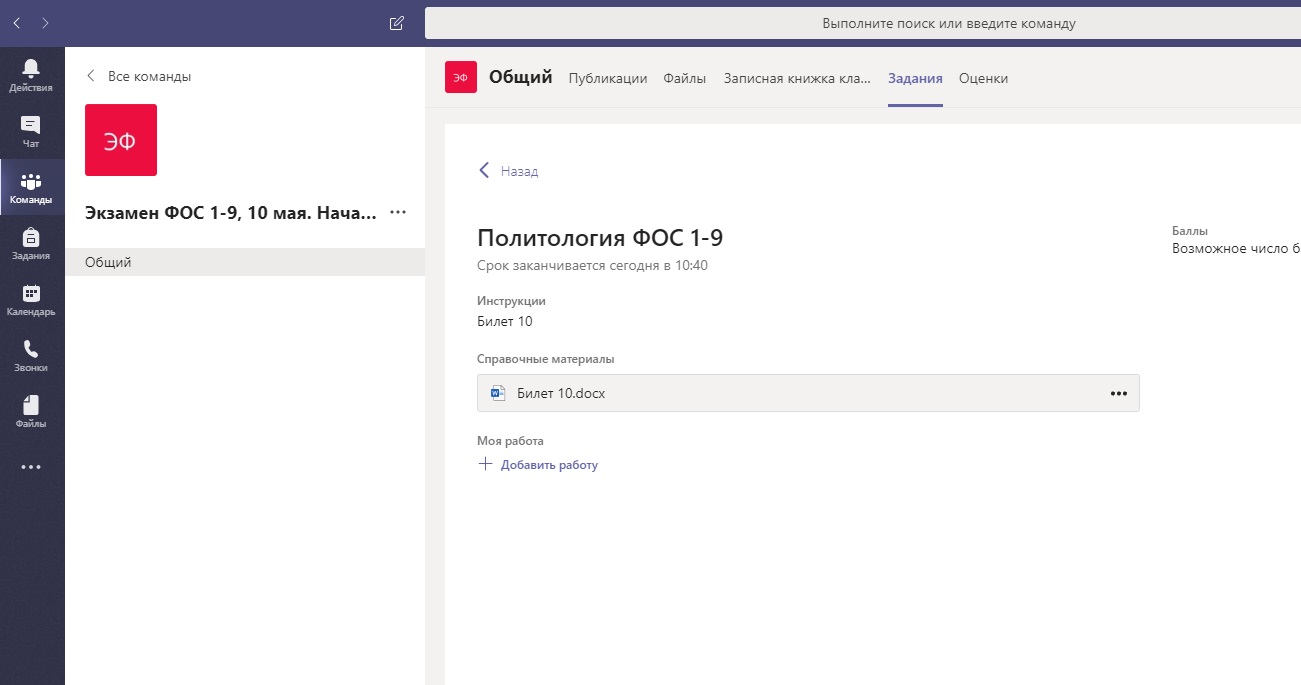 Нажимаем на Добавить с этого устройства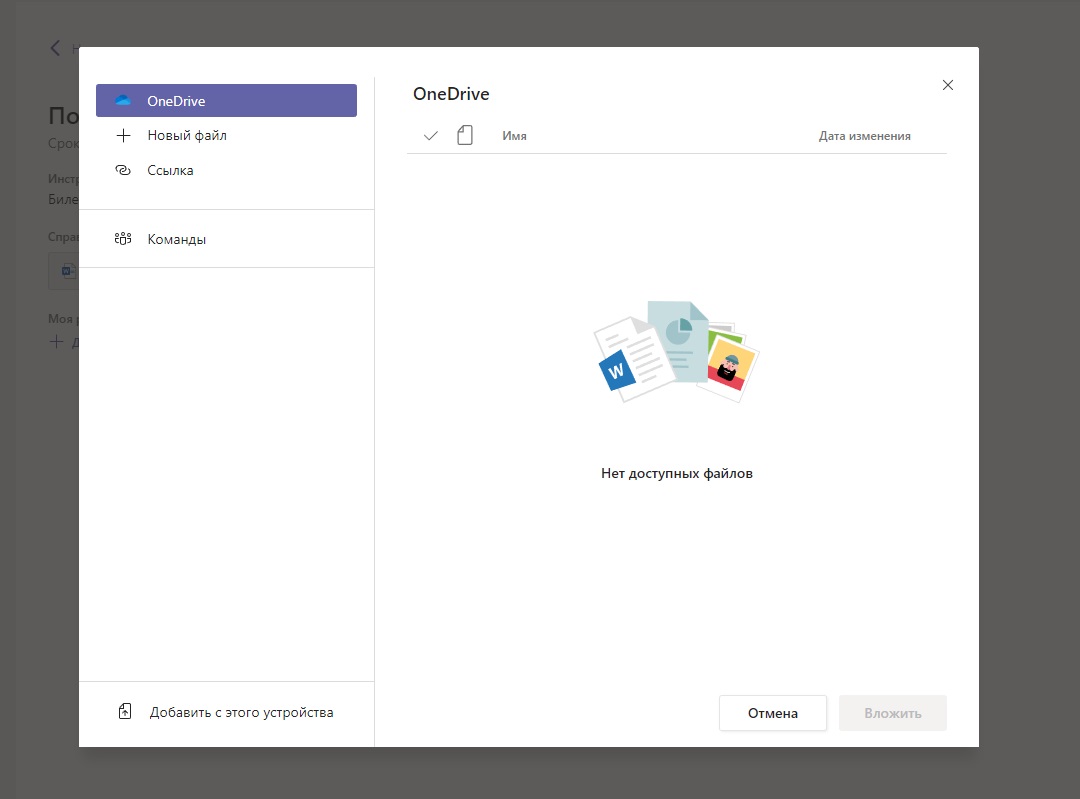 Переходим в место куда мы сохранили наш билет с ответом. В моём случае это рабочий стол. 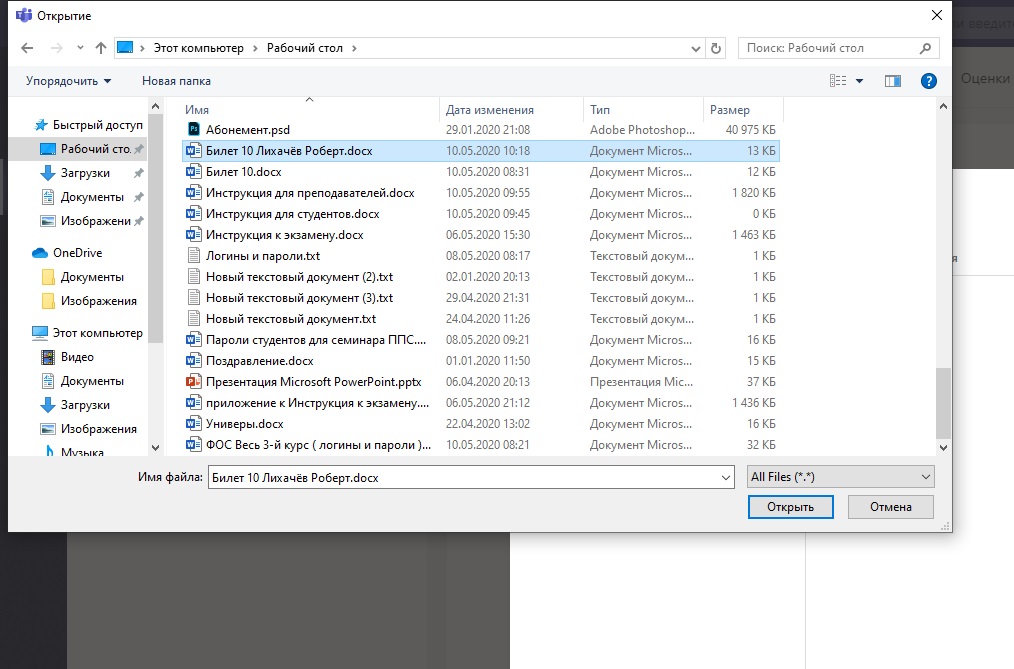 Выбираем наш билет и нажимаем на ОткрытьТо что билет прикрепился будет написано отправлено. Нажмём Готово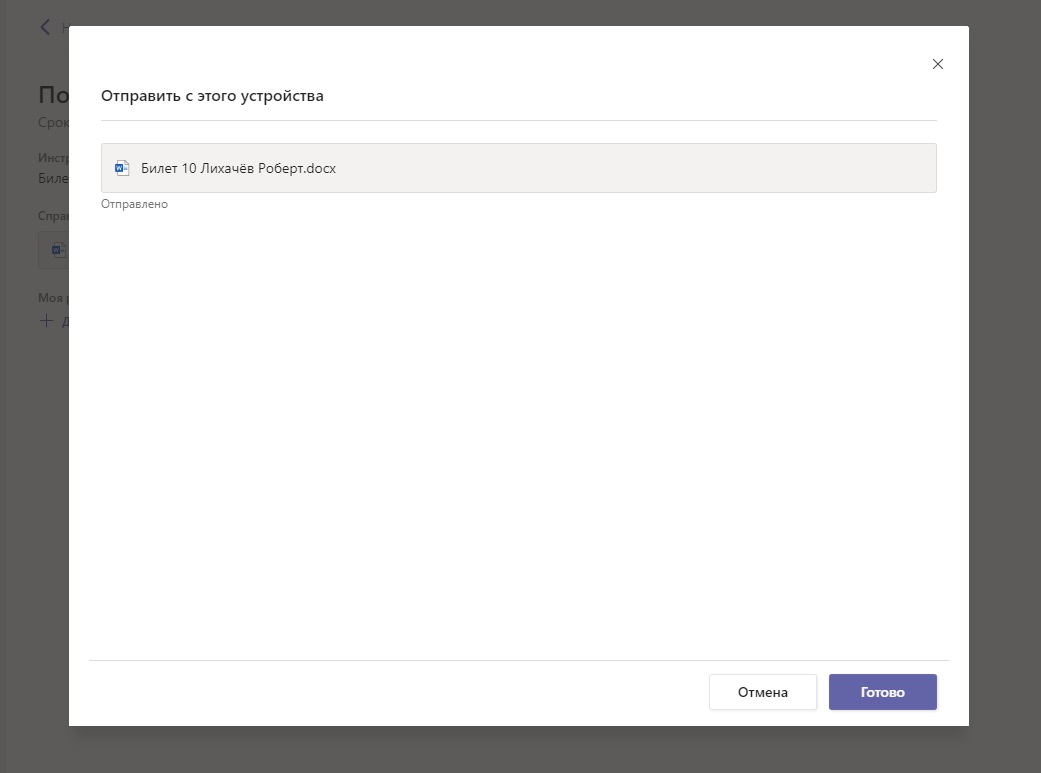 Вот наша работа. Нажимаем на Сдать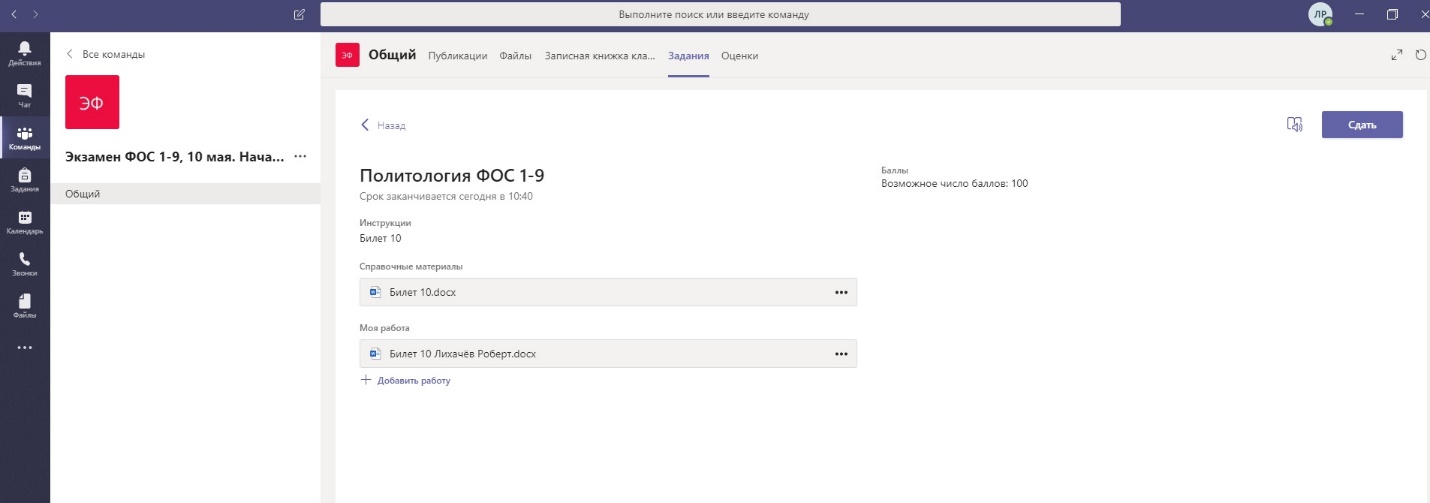 Всё вы ответили на билет.Теперь я вам покажу способ второй. Нажимаем на Билет 10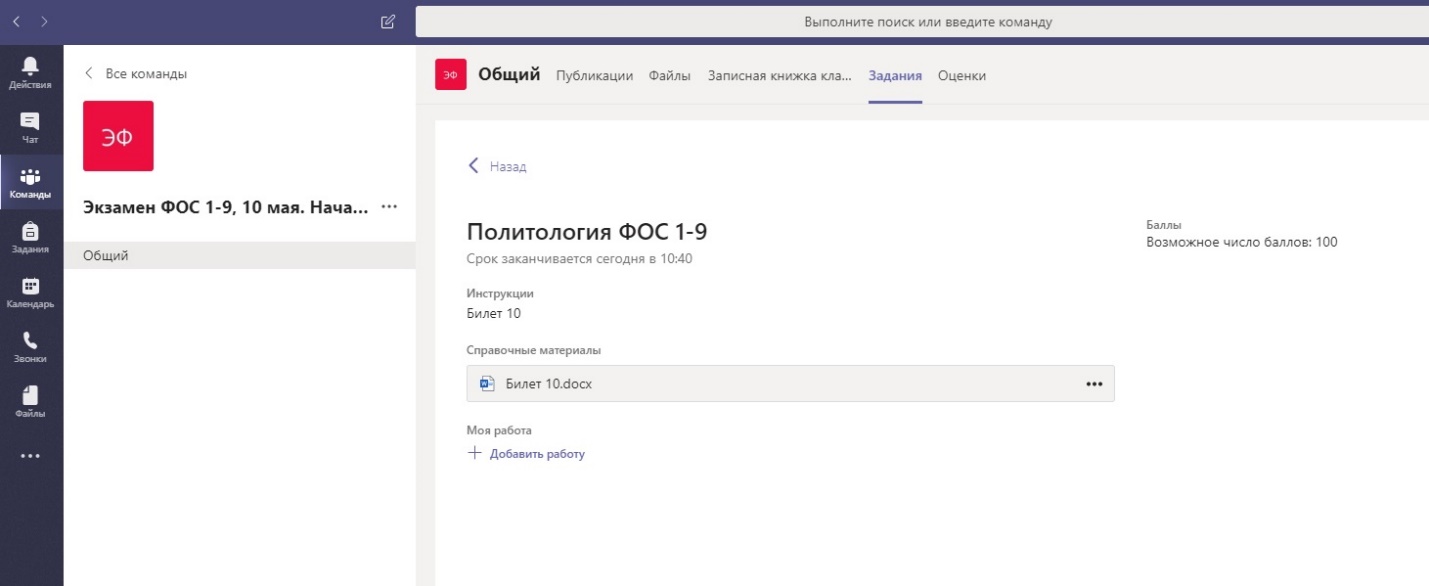 Нажмём на Редактировать документ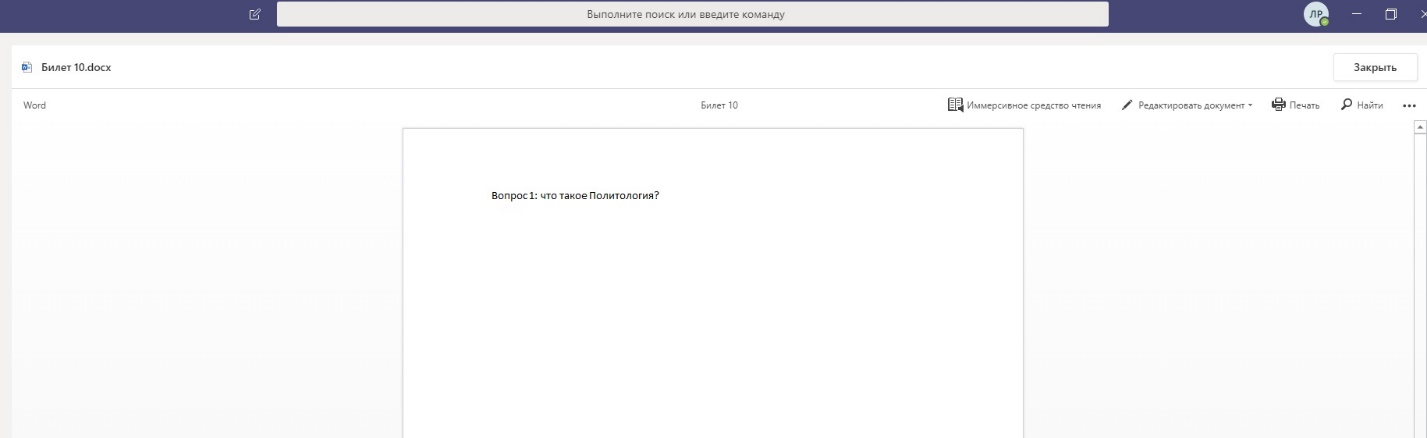 Выйдет список и нажмём на Изменить в браузере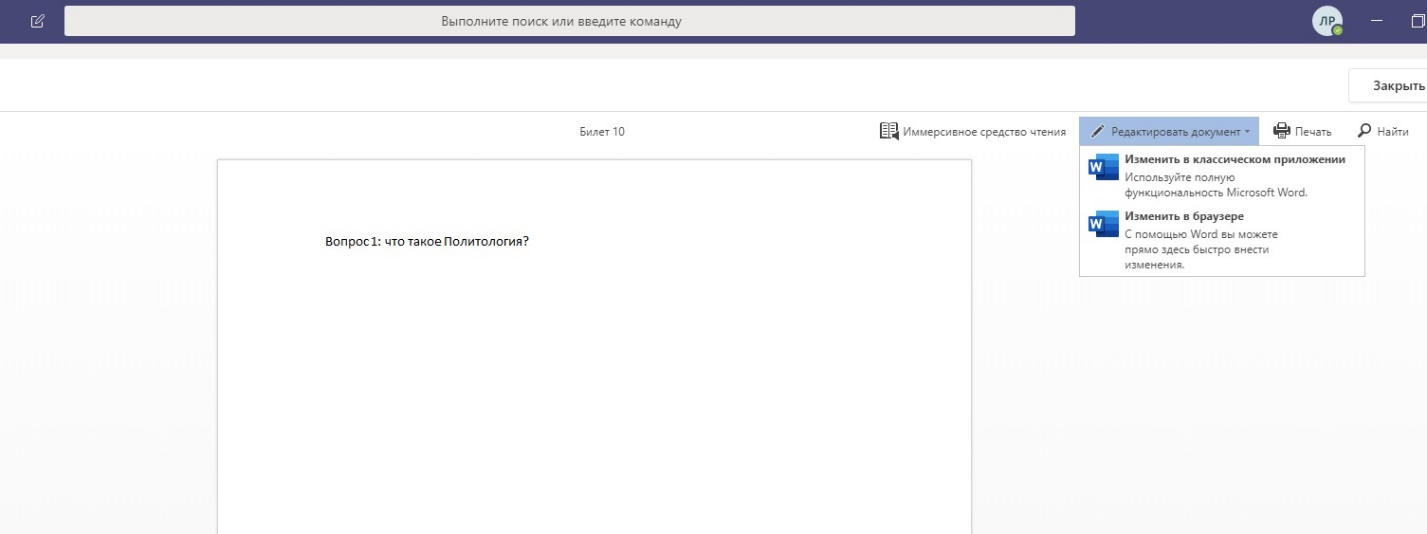 Ответив на вопросы нажмите на Файл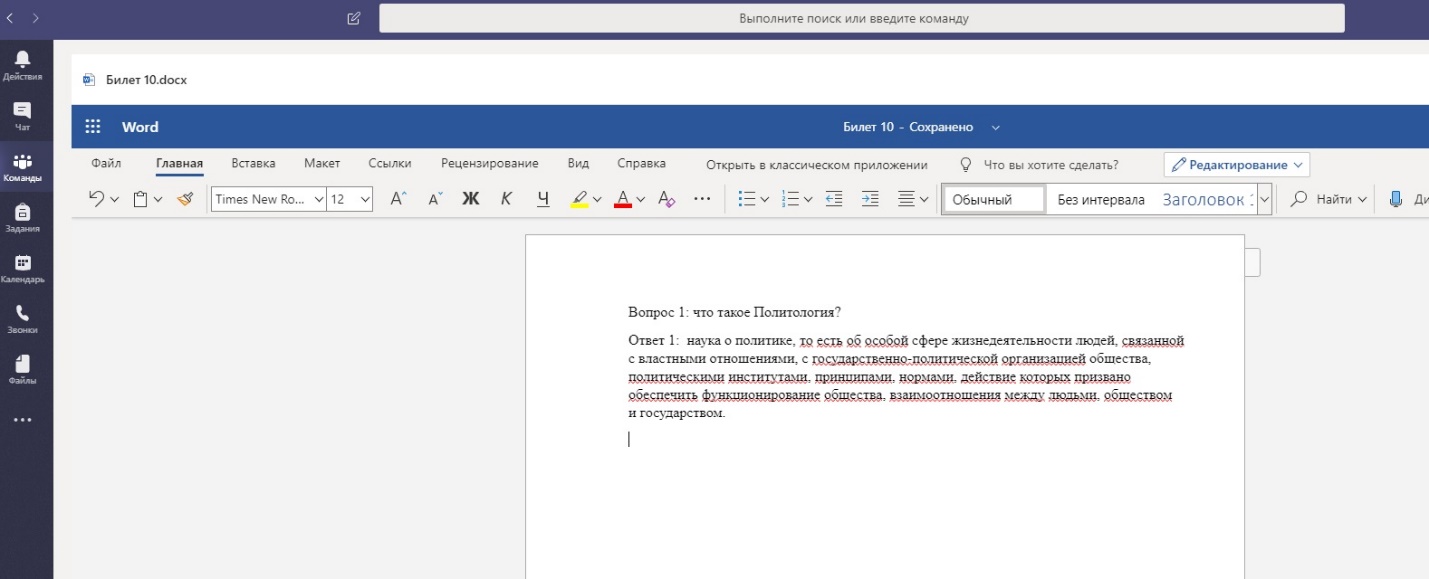 Перейдите на Сохранить как и нажмите на Переименовать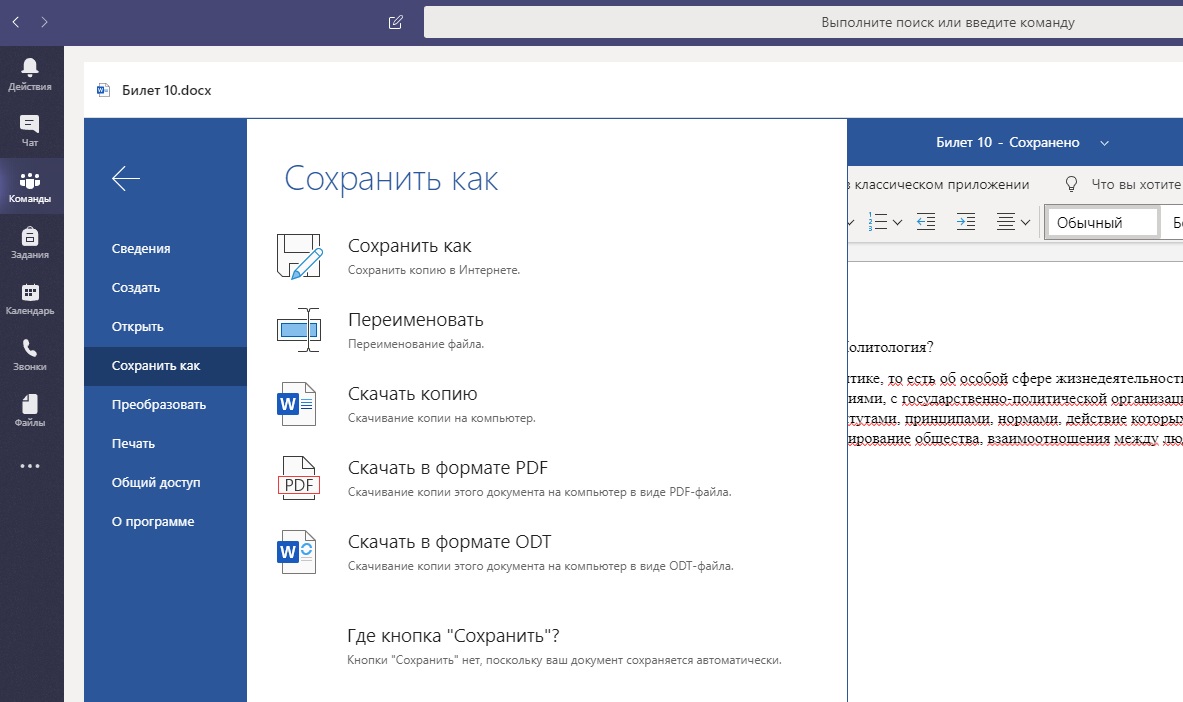 После названия билета напишите свою фамилию и имя. 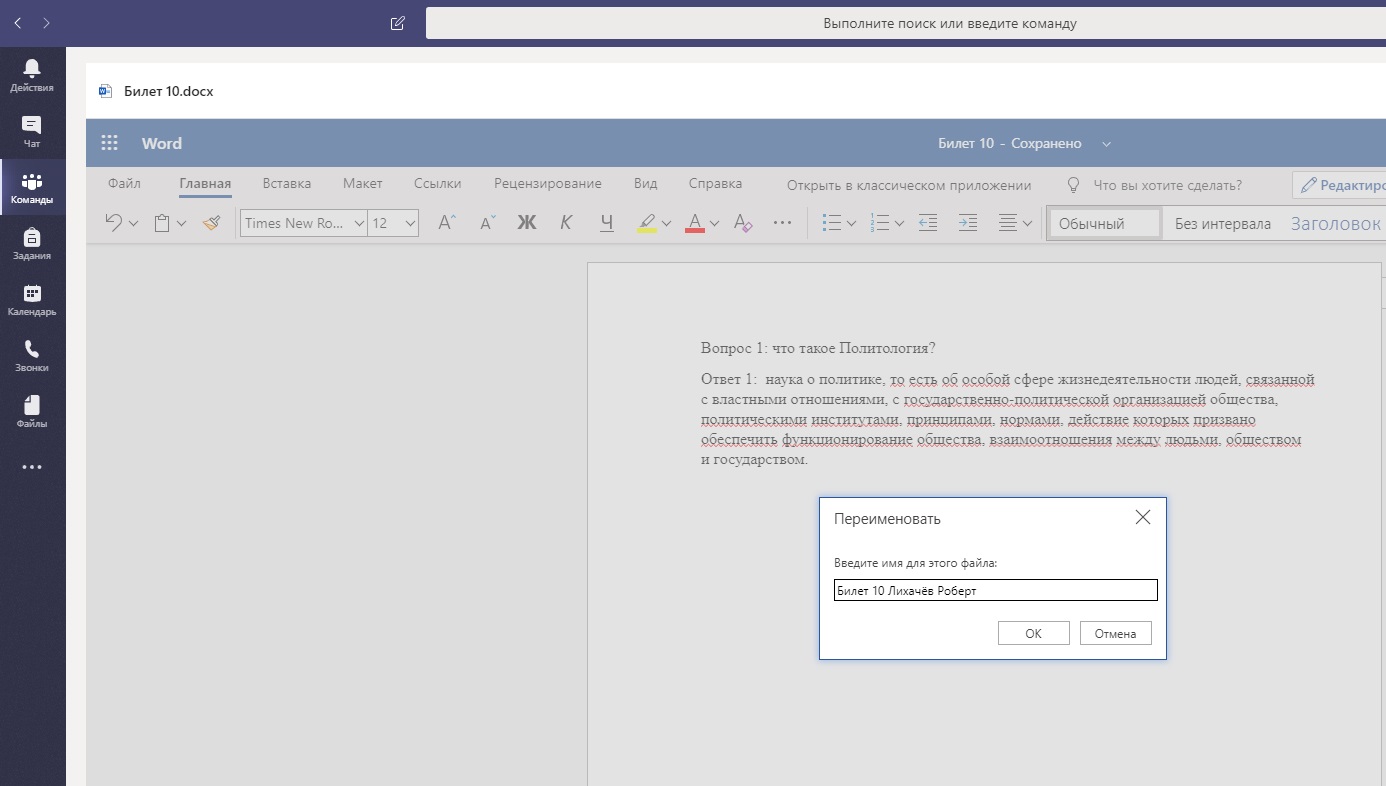 Нажмите OkПосле нажмите на Закрыть и файл сохранится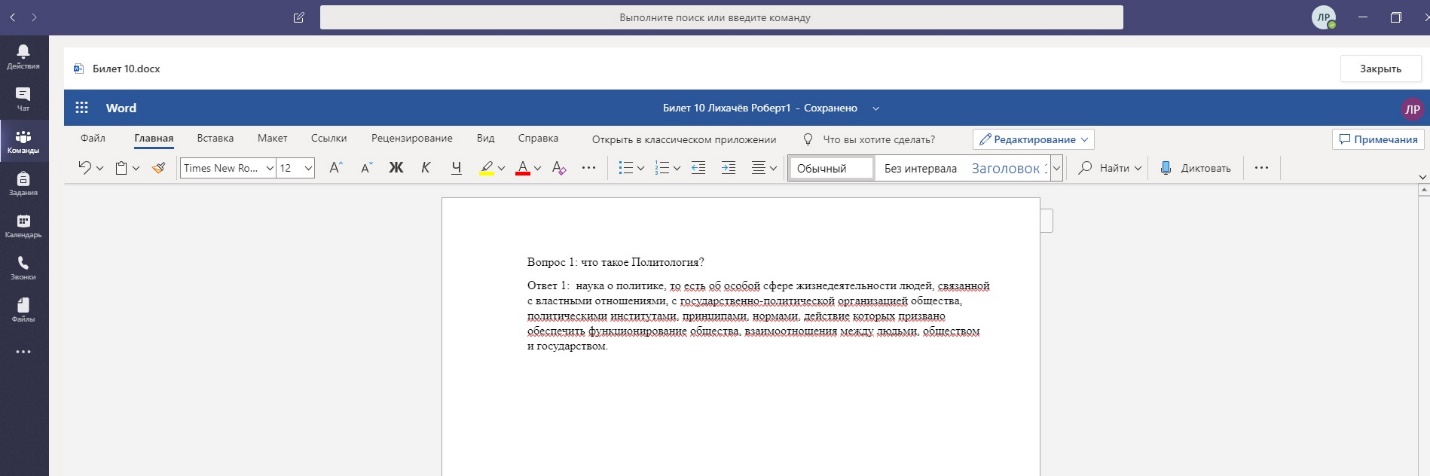 Нажмите на Сдать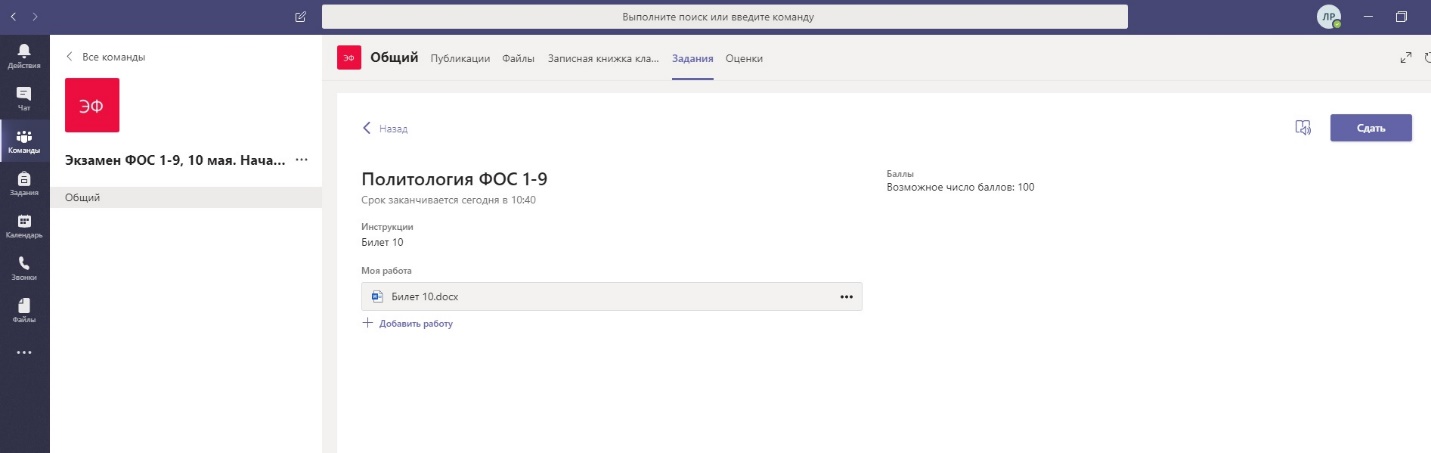 Всё вы ответили на билет.